KEMAMPUAN MEMBACA AL-QUR’AN MAHASISWA PRODI PAI FAKULTAS TARBIYAH & ILMU KEGURUAN (FTIK) IAIN KENDARI ANGKATAN 2011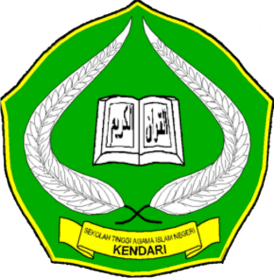 SkripsiDiajukan  untuk  Memenuhi  Salah  Satu  Syarat  Meraih Gelar  Sarjana  Pendidikan  Islam pada Program  Studi Pendidikan Agama Islam Jurusan Pendidikan IslamOleh :BAYU TRI SUSILO11 01 01 01 049FAKULTAS TARBIYAH DAN ILMU KEGURUANINSTITUT AGAMA ISLAM NEGERI (IAIN) KENDARI2015PERNYATAAN KEASLIAN SKRIPSIDengan penuh kesadaran, penyusun yang bertanda tangan di bawah ini menyatakan bahwa skripsi ini benar adalah hasil karya penyusun sendiri. Jika dikemudian hari terbukti bahwa ia merupakan duplikat, tiruan, plagiat atau dibuat oleh orang lain sebagian atau seluruhnya, maka skripsi dan gelar yang diperoleh karenanya batal demi hukum. Kendari, 13 Oktober 2015 Penyusun,Bayu Tri SusiloNIM: 11010101049KEMENTRIAN AGAMA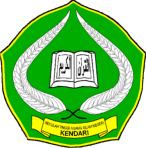 INSTITUT AGAMA ISLAM NEGERI (IAIN) KENDARIJalan Sultan Qaimuddin No. 17 Telep. 0401 3193710 Fax. 3193710 E-Mail stain_kdi@yahoo.co.idPENGESAHAN SKRIPSI	Skripsi yang berjudul “Kemampuan Membaca Al-Qur’an Mahasiswa Prodi PAI Fakultas Tarbiyah dan Ilmu Keguruan (FTIK) IAIN Kendari Angkatan 2011” yang ditulis oleh saudara Bayu Tri Susilo, NIM : 11010101049 Mahasiswa Program Studi Pendidikan Agama Islam (PAI) Fakultas Tarbiyah dan Ilmu Keguruan (FTIK) IAIN Kendari, telah diuji dan dipertahankan dalam sidang munaqasyah yang diselenggarakan pada Hari Selasa tanggal 13 Oktober 2015 M, dinyatakan telah dapat diterima sebagai salah satu syarat untuk memperoleh gelar Sarjana Pendidikan Islam pada program studi Pendidikan Agama Islam.Kendari,  9 November 2015 M.	    27 Muharram 1437 H.DEWAN PENGUJIKetua		: Drs. Amri, M.Th.I				(..........	...........	)Anggota	: Dr. H. Pairn, MA				(..........	...........	)Anggota	: Dr. H. Herman, M.Pd.I			(..........	...........	)Anggota	: Dra. Marlina, M.Pd.I				(..........	...........	)Anggota	: Dr. H. Zulkifli M., M.Si, M.Pd		(..........	...........	)Diketahui Oleh:Dekan Fakultas Tarbiyah dan Ilmu Keguruan (FTIK) IAIN KendariDr. Hj. Siti Kuraedah, M.AgNIP 1963122319911022003KATA PENGANTAR   . اللَّهُمَّ صَلِّ وَسَلِّمْ عَلَى نَبِيِّنَا مُحَمَّدٍ وَعَلَى آلِهِ وَصَحْبِهِ وَمَنْ تَبِعَهُمْ بِإِحْسَانٍ إِلَى يَوْمِ الْقِيَامَةِ.	Alhamdulillah, segala puji bagi Allah yang telah melimpahkan rahmat dan taufiq-Nya sehinnga penulis dapat menyelesaikan penyusunan skripsi ini. Skripsi yang berjudul “Kemampuan Membaca Al-Qur’an Mahasiswa Prodi PAI Fakultas Terbiyah & Ilmu Keguruan (FTIK) IAIN Kendari Angkatan 2011” disusun sebagai syarat untuk mengikuti ujian skripsi pada Institut Agama Islam Negeri (IAIN) Kendari.	Shalawat penulis sampaikan kepada Nabi Muhammad SAW beserta keluarga dan para sahabatnya yang telah memperjuangkan ajaran yang haq yakni Islam sebagai pola hidup yang menjanjikan kebahagiaan di dunia dan akhirat.	Sehubungan dengan penulisan skripsi ini penulis mengucapkan terimakasih kepadasemua pihak yang telah banyak membantu khususnya kepada kedua orang tua penulis, ayahanda Shobirin dan ibunda tercinta Siti Nursianah yang telah banyak mendidik secara informal juga selalu memberikan dukunga moril, materil dan motivasinya sehingga penulis dapat menyelesaikan skripsi ini dengan rasa bangga dan bahagia. Penulis juga mengucapkan terimakasih kepada:Bapak Dr. H. Nur Alim, M.Pd, Rektor Institut Agama Islam Negeri (IAIN) Kendari.Ibu Dr. Hj. St. Kuraedah, M.Ag, Dekan Fakultas Tarbiyah da Ilmu Keguruan (FTIK) IAIN Kendari.Bapak Drs. Amri, M.Th.I, Dekan Fakultas Ushuluddin, Adab dan Dakwah juga selaku pembimbing I yang telah banyak memberikan masukan dan bimbingannya dalam penyelesaian penelitian ini.Bapak Dr. H. Pairin, MA, pembimbing II yang telah banyak memberikan masukan dan bimbingannya dalam penyelesaian penelitian ini.Terimakasih juga buat seluruh teman-teman Prodi PAI (FTIK) IAIN Kendari khususnya angkatan 2011 yang telah berjuang bersama selama kuliah. Terimakasih juga atas dukungan dan bantuannya dalam menyelesaikan penelitian ini. Kendari, 13 Oktober 2015Penulis,BAYU TRI SUSILONIM. 11010101049DAFTAR ISILAMPIRAN	71DAFTAR TABELNomor								      		HalamanTabel 1. Huruf Hijaiyah........................................................................................	7Tabel 2. Ringkasan makhrajal huruf Hijaiyah....................................................8Tabel 3. Jumlah Mahasiswa FTIK Prodi PAI 2011.........................................	28Tabel4. Penyebaran Sampel Mahasiswa FTIK Prodi PAI 2011……………….	29Tabel 5. Data, Sumber Data dan Teknik Pengumpulan Data.............................	33Tabel 6. Tabel Frekuensi....................................................................................	35Tabel 7. Interpretasi dari nilai korelasi..............................................................	36Tabel 8. Tabel Penilaian........................................................................................	37Tabel 9. Kisi-kis Panduan Dokumentasi..............................................................	39Tabel 10. Kisi-kisi Pandua Wawancara.............................................................	39Tabel 11. Kisi-kisi Panduan Tes........................................................................	39Tabel 12. Kisi-kisi Panduan Angket....................................................................	40Tabel 13. Nama-nama Ketua/Rektor IAIN Kendari............................................	43Tabel 14. Keadaan Dosen FTIK IAIN Kendari..................................................	44Tabel 15. Nilai membaca Al-Qur’an..................................................................	46Tabel 16 & 17. Distribusi Frekuensi...................................................................	48Tabel 18-21. Deskriptive statistic......................................................................	50Tabel 22-32. Display data Kuesioner..................................................................	53Tabel 33. Poin Jawaban kuiseoner.......................................................................	59ABSTRAKBayu Tri Susilo. Kemampuan Membaca Al-Qur’an Mahasiswa Prodi PAI Fakultas Tarbiyah dan Ilmu Keguruan (FTIK) IAIN Kendari Angkatan 2011. (Dibimbing oleh  Drs. Amri, M.Th.I dan Drs. H. Pairin, MAPenulisan skripsi ini bertujuan untuk mengetahui tingkat kemampuan membaca al-qur’an mahasiswa  Prodi PAI Fakultas Tarbiyah dan Ilmu Keguruan (FTIK) angkatan 2011, faktor-faktor yang mempengaruhi terhadap kemampuan membaca Al-Qur'an serta bagaimana kebijakan kampus terhadap ujian yang berkaitan dengan membaca Al-Qur'an. Penelitian ini dilakukan atas dasar adanya pertanyaan mengapa selalu ada sejumlah mahasiswa yang tidak lulus setiap kali diadakan ujian membaca Al-Qur’an, serta untuk mengetahui efek dari kebijakan yang dilakukan oleh pihak kampus kepada mahasiswa angkatan 2011 selama dua semester yang disebut dengan sistem matrikulasi dimana pada semester itu mahasiswa difokuskan untuk belajar bahasa arab dalam hal ini adalah bahasa Al-Qur’an.Adapun yang menjadi sampel dalam penelitian ini adalah mahasiswa Prodi PAI Fakultas Tarbiyah dan Ilmu Keguruan (KTIK) IAIN Kendari angkatan 2011 yang aktif berjumlah 100 orang. Karena keterbatasan waktu dan atas berbagai pertimbangan, maka dilakukan penarikan sampel dengan menggunakan teknik proportional stratifeid random sampling yang  menetapkan 40% dari jumlah populasi mahasiswa dari masing-masing kelas secara acak, yakni sebanyak 40 orang mahasiswa sebagai sampel penelitian.Setelah dilakukan analisis terhadap data yang terkumpul, diperoleh jawaban bahwa mahasiswa prodi PAI FTIK IAIN Kendari angkatan 2011 yang menjadi sampel masih kurang mampu membaca Al-Qur’an dari segi kelancaran dan makhrajul huruf. Hal tersebut dipengaruhi oleh faktor dari dalam diri mahasiswa itu sendiri seperti intensitas membaca dan mengikuti kegiatan ta’limul qur’an yang rendah juga karena sebagian besar mereka berlatar belakang pendidikan SMA/SMK, serta perhatian dari orang tua masih kurang sehingga tidak mendukung kemampuan membaca Al-Qur’an tersebut.KEMENTRIAN AGAMAINSTITUT AGAMA ISLAM NEGERI (IAIN) KENDARIJalan Sultan Qaimuddin No. 17 Telep. 0401 3193710 Fax. 3193710 E-Mail stain_kdi@yahoo.co.idPERSETUJUAN PEMBIMBING	Pembimbing penulisan skripsi saudara Bayu Tri Susilo, NIM: 11010101049, mahasiswa Program studi Pendidikan Agama Islam (PAI) Fakultas Tarbiyah dan Ilmu Keguruan (FTIK) IAIN Kendari, setelah dengan seksama meneliti dan mengoreksi skripsi yang bersangkutan dengan judul “Kemampuan Membaca Al-Qur’an Mahasiswa Fa ultas Tarbiyah & Ilmu Keguruan (Ftik) Iain Kendari Prodi Pai Angkatan 2011” memandang bahwa skripsi tersebut telah memenuhi syarat-syarat ilmiah dan dapat disetujui untuk diajukan ke sidang munaqasyah.Demikian persetujuan ini diberikan untuk diproses lebih lanjut.		Kendari, 28 September 2015Pembimbing I						Pembimbing IIDrs. Amri, M.Th.I 					Drs. H Pairin, MA   NIP. 196312311991031039				NIP. 196307051993031001